Уведомлениео подготовке проекта нормативного правового акта Приволжского муниципального района 15.01.2024В соответствии с Федеральным законом от 17.07.2009 №172-ФЗ «Об антикоррупционной экспертизе нормативных правовых актов и проектов нормативных правовых актов», решением Совета Приволжского муниципального района от 02.09.2011 № 87 «О порядке проведения антикоррупционной экспертизы нормативных правовых актов и проектов нормативных правовых актов Совета Приволжского муниципального района», постановлением администрации Приволжского муниципального района от 11.08.2016 №518-п «Об оценке регулирующего воздействия проектов нормативных правовых актов администрации Приволжского муниципального района и экспертизе нормативно-правовых актов администрации Приволжского муниципального района, затрагивающих вопросы осуществления предпринимательской и инвестиционной деятельности» комитет экономики и закупок администрации Приволжского муниципального района уведомляет о подготовке проекта нормативного правового акта Приволжского муниципального района: 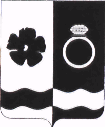 АДМИНИСТРАЦИЯ ПРИВОЛЖСКОГО МУНИЦИПАЛЬНОГО РАЙОНА ПОСТАНОВЛЕНИЕот _______2024 № ______-пО внесении изменений в постановление администрации Приволжского муниципального района от 27.01.2016 № 43-п «Об утверждении реестра муниципальных маршрутов регулярных перевозок на территории Приволжского муниципального района»В соответствии с Федеральным законом  от 13.07.2015  № 220-ФЗ «Об организации регулярных перевозок пассажиров и багажа автомобильным транспортом и городским наземным электрическим транспортом в Российской Федерации и о внесении изменений в отдельные законодательные акты Российской Федерации», с целью актуализации реестра муниципальных маршрутов регулярных перевозок на территории Приволжского муниципального района администрация   Приволжского   муниципального   района п о с т а н о в л я е т:Внести в постановление администрации Приволжского муниципального района от 27.01.2016 № 43-п «Об утверждении реестра муниципальных маршрутов регулярных перевозок на территории Приволжского муниципального района» следующие изменения:1.1. Приложение к постановлению читать в новой редакции, согласно приложению. Контроль за исполнением настоящего постановления возложить на заместителя главы администрации Приволжского муниципального района по экономическим вопросам Носкову Е.Б. Разместить настоящее постановление на официальном сайте Приволжского муниципального района и опубликовать в информационном бюллетене «Вестник Совета и администрации Приволжского муниципального района».Настоящее постановление вступает в силу с момента подписания.Глава Приволжского муниципального района                                                    И.В. Мельникова№Наименование разделаОписание1.Наименование проектапостановление администрации Приволжского муниципального района «О внесении изменений в постановление администрации Приволжского муниципального района от 27.01.2016 № 43-п «Об утверждении реестра муниципальных маршрутов регулярных перевозок на территории Приволжского муниципального района»2.Краткое описание концепции (идеи)внесение изменений в реестр муниципальных маршрутов регулярных перевозок связано с изменением перевозчика, осуществляющий пассажирские перевозки по маршрутам: №1 «Стадион «Труд»- Рогачевская фабрика», №2а «Спортивный комплекс -ул.Фурманова (АЗС) - с.Ингарь», №3 «с.Толпыгино – ул.Фурманова (АЗС) – ул.Гоголя»,№7 «г.Приволжск-с.Новое-с.Поверстное»3. Сведения о разработчикеКомитет экономики и закупок администрации Приволжского муниципального района4.Срок проведения независимой антикоррупционной экспертизы и принятия предложений (не менее 3 рабочих дней)С 15.01.2024 по 18.01.20245.Способ представления предложенийПредложения могут быть направлены в виде электронного документа на адрес: NRysakova81@mail.ru или в виде документа на бумажном носителе по адресу: 155550, Ивановская обл., г.Приволжск, ул.Революционная, д.63, каб. №21.Приложение 
к постановлению администрации
Приволжского муниципального района
от _______2024 № _____-пПриложение 
к постановлению администрации
Приволжского муниципального района
от _______2024 № _____-пПриложение 
к постановлению администрации
Приволжского муниципального района
от _______2024 № _____-пПриложение 
к постановлению администрации
Приволжского муниципального района
от _______2024 № _____-пПриложение 
к постановлению администрации
Приволжского муниципального района
от _______2024 № _____-пПриложение 
к постановлению администрации
Приволжского муниципального района
от _______2024 № _____-пПриложение 
к постановлению администрации
Приволжского муниципального района
от _______2024 № _____-пПриложение 
к постановлению администрации
Приволжского муниципального района
от _______2024 № _____-пПриложение 
к постановлению администрации
Приволжского муниципального района
от _______2024 № _____-пПриложение 
к постановлению администрации
Приволжского муниципального района
от _______2024 № _____-пПриложение 
к постановлению администрации
Приволжского муниципального района
от _______2024 № _____-пПриложение 
к постановлению администрации
Приволжского муниципального района
от _______2024 № _____-пПриложение 
к постановлению администрации
Приволжского муниципального района
от _______2024 № _____-пПриложение 
к постановлению администрации
Приволжского муниципального района
от _______2024 № _____-пРЕЕСТР муниципальных маршрутов регулярных перевозок на территории Приволжского муниципального районаРЕЕСТР муниципальных маршрутов регулярных перевозок на территории Приволжского муниципального районаРЕЕСТР муниципальных маршрутов регулярных перевозок на территории Приволжского муниципального районаРЕЕСТР муниципальных маршрутов регулярных перевозок на территории Приволжского муниципального районаРЕЕСТР муниципальных маршрутов регулярных перевозок на территории Приволжского муниципального районаРЕЕСТР муниципальных маршрутов регулярных перевозок на территории Приволжского муниципального районаРЕЕСТР муниципальных маршрутов регулярных перевозок на территории Приволжского муниципального районаРЕЕСТР муниципальных маршрутов регулярных перевозок на территории Приволжского муниципального районаРЕЕСТР муниципальных маршрутов регулярных перевозок на территории Приволжского муниципального районаРЕЕСТР муниципальных маршрутов регулярных перевозок на территории Приволжского муниципального районаРЕЕСТР муниципальных маршрутов регулярных перевозок на территории Приволжского муниципального районаРЕЕСТР муниципальных маршрутов регулярных перевозок на территории Приволжского муниципального районаРЕЕСТР муниципальных маршрутов регулярных перевозок на территории Приволжского муниципального районаРЕЕСТР муниципальных маршрутов регулярных перевозок на территории Приволжского муниципального районаРегистрационный номер маршрута регулярных перевозокПорядковый номер маршрута регулярных перевозокНаименование маршрутаНаименование промежуточных остановочных пунктов по маршруту регулярных перевозокНаименование улиц, автомобильных дорог, по которым предполагается движение транспортных средств между остановочными пунктами по маршрутуПротяженность маршрута регулярных перевозок (км)Порядок посадки и высадки пассажировВиды регулярных перевозок
(РТ- по регулируемым тарифам, 
НРТ- по нерегулируемым тарифам)Характеристики транспортных средствХарактеристики транспортных средствХарактеристики транспортных средствМаксимальное количество транспортных средств каждого класса, которое допускается использовать для перевозок по маршруту регулярных перевозокДата  начала осуществления регулярных перевозок Наименование, место нахождения (для ЮЛ), фамилия, имя и, если имеется, отчество, место жительства (для ИП), ИНН налогоплательщика, который осуществляет перевозки по маршруту регулярных перевозокРегистрационный номер маршрута регулярных перевозокПорядковый номер маршрута регулярных перевозокНаименование маршрутаНаименование промежуточных остановочных пунктов по маршруту регулярных перевозокНаименование улиц, автомобильных дорог, по которым предполагается движение транспортных средств между остановочными пунктами по маршрутуПротяженность маршрута регулярных перевозок (км)Порядок посадки и высадки пассажировВиды регулярных перевозок
(РТ- по регулируемым тарифам, 
НРТ- по нерегулируемым тарифам)Виды транспортных средств (А -автобус, Т-трамвай, ТР- троллейбус)Класс транспортных средств (ОМ-особо малый, М-малый,  С – средний, Б- большой, ОБ- особо большой   Экологические характеристики транспортных средствМаксимальное количество транспортных средств каждого класса, которое допускается использовать для перевозок по маршруту регулярных перевозокДата  начала осуществления регулярных перевозок Наименование, место нахождения (для ЮЛ), фамилия, имя и, если имеется, отчество, место жительства (для ИП), ИНН налогоплательщика, который осуществляет перевозки по маршруту регулярных перевозок11Стадион «Труд» - Рогачевская фабрикаСтадион «Труд», Василевская ф-ка, д.Колышино Школа №12, Рынок, Автостанция, ул.Б.Московская, Центр, Бани, ул.Льнянщиков, Рогачевская ф-каул.Революционная, ул.Восточная, ул.Советская, ул.Станционный пр, ул.Б.Московская, ул.Революционная, ул.Льнянщиков, ул.Соколова6в установленных остановочных пунктахНРТАМне нижеЕвро 3М-324.04.201704.01.2024ИП Львова О.С.МАУ «Школьник»2.Пункт исключен постановлением администрации Приволжского муниципального района от 29.03.2017 N 221-п «О внесении изменений в постановление администрации Приволжского муниципального района от 27.01.2016 N 43-п «Об утверждении реестра муниципальных маршрутов регулярных перевозок на территории Приволжского муниципального района»Пункт исключен постановлением администрации Приволжского муниципального района от 29.03.2017 N 221-п «О внесении изменений в постановление администрации Приволжского муниципального района от 27.01.2016 N 43-п «Об утверждении реестра муниципальных маршрутов регулярных перевозок на территории Приволжского муниципального района»Пункт исключен постановлением администрации Приволжского муниципального района от 29.03.2017 N 221-п «О внесении изменений в постановление администрации Приволжского муниципального района от 27.01.2016 N 43-п «Об утверждении реестра муниципальных маршрутов регулярных перевозок на территории Приволжского муниципального района»Пункт исключен постановлением администрации Приволжского муниципального района от 29.03.2017 N 221-п «О внесении изменений в постановление администрации Приволжского муниципального района от 27.01.2016 N 43-п «Об утверждении реестра муниципальных маршрутов регулярных перевозок на территории Приволжского муниципального района»Пункт исключен постановлением администрации Приволжского муниципального района от 29.03.2017 N 221-п «О внесении изменений в постановление администрации Приволжского муниципального района от 27.01.2016 N 43-п «Об утверждении реестра муниципальных маршрутов регулярных перевозок на территории Приволжского муниципального района»Пункт исключен постановлением администрации Приволжского муниципального района от 29.03.2017 N 221-п «О внесении изменений в постановление администрации Приволжского муниципального района от 27.01.2016 N 43-п «Об утверждении реестра муниципальных маршрутов регулярных перевозок на территории Приволжского муниципального района»Пункт исключен постановлением администрации Приволжского муниципального района от 29.03.2017 N 221-п «О внесении изменений в постановление администрации Приволжского муниципального района от 27.01.2016 N 43-п «Об утверждении реестра муниципальных маршрутов регулярных перевозок на территории Приволжского муниципального района»Пункт исключен постановлением администрации Приволжского муниципального района от 29.03.2017 N 221-п «О внесении изменений в постановление администрации Приволжского муниципального района от 27.01.2016 N 43-п «Об утверждении реестра муниципальных маршрутов регулярных перевозок на территории Приволжского муниципального района»Пункт исключен постановлением администрации Приволжского муниципального района от 29.03.2017 N 221-п «О внесении изменений в постановление администрации Приволжского муниципального района от 27.01.2016 N 43-п «Об утверждении реестра муниципальных маршрутов регулярных перевозок на территории Приволжского муниципального района»Пункт исключен постановлением администрации Приволжского муниципального района от 29.03.2017 N 221-п «О внесении изменений в постановление администрации Приволжского муниципального района от 27.01.2016 N 43-п «Об утверждении реестра муниципальных маршрутов регулярных перевозок на территории Приволжского муниципального района»Пункт исключен постановлением администрации Приволжского муниципального района от 29.03.2017 N 221-п «О внесении изменений в постановление администрации Приволжского муниципального района от 27.01.2016 N 43-п «Об утверждении реестра муниципальных маршрутов регулярных перевозок на территории Приволжского муниципального района»Пункт исключен постановлением администрации Приволжского муниципального района от 29.03.2017 N 221-п «О внесении изменений в постановление администрации Приволжского муниципального района от 27.01.2016 N 43-п «Об утверждении реестра муниципальных маршрутов регулярных перевозок на территории Приволжского муниципального района»Пункт исключен постановлением администрации Приволжского муниципального района от 29.03.2017 N 221-п «О внесении изменений в постановление администрации Приволжского муниципального района от 27.01.2016 N 43-п «Об утверждении реестра муниципальных маршрутов регулярных перевозок на территории Приволжского муниципального района»33с.Толпыгино – ул.Фурманова (АЗС) – ул.Гоголяс.Толпыгино, г.Приволжск ул.Фурманова (АЗС),
ул.Фурманова(шк. №1), Центр, Школа №12, Рынок, 10-й магазин, ул.Гоголяс.Толпыгино, г.Приволжск ул.Фурманова, ул.Шагова, ул.Революционная, ул.Советская, ул.Железнодорожная ул.Гоголя8,7в установленных остановочных пунктахНРТАМне нижеЕвро 3М-1 20.12.201604.01.2024 ИП Львова О.С.МАУ «Школьник»4Пункт исключен постановлением администрации Приволжского муниципального района от 01.10.2021 N 465-п «О внесении изменений в постановление администрации Приволжского муниципального района от 27.01.2016 N 43-п «Об утверждении реестра муниципальных маршрутов регулярных перевозок на территории Приволжского муниципального района»Пункт исключен постановлением администрации Приволжского муниципального района от 01.10.2021 N 465-п «О внесении изменений в постановление администрации Приволжского муниципального района от 27.01.2016 N 43-п «Об утверждении реестра муниципальных маршрутов регулярных перевозок на территории Приволжского муниципального района»Пункт исключен постановлением администрации Приволжского муниципального района от 01.10.2021 N 465-п «О внесении изменений в постановление администрации Приволжского муниципального района от 27.01.2016 N 43-п «Об утверждении реестра муниципальных маршрутов регулярных перевозок на территории Приволжского муниципального района»Пункт исключен постановлением администрации Приволжского муниципального района от 01.10.2021 N 465-п «О внесении изменений в постановление администрации Приволжского муниципального района от 27.01.2016 N 43-п «Об утверждении реестра муниципальных маршрутов регулярных перевозок на территории Приволжского муниципального района»Пункт исключен постановлением администрации Приволжского муниципального района от 01.10.2021 N 465-п «О внесении изменений в постановление администрации Приволжского муниципального района от 27.01.2016 N 43-п «Об утверждении реестра муниципальных маршрутов регулярных перевозок на территории Приволжского муниципального района»Пункт исключен постановлением администрации Приволжского муниципального района от 01.10.2021 N 465-п «О внесении изменений в постановление администрации Приволжского муниципального района от 27.01.2016 N 43-п «Об утверждении реестра муниципальных маршрутов регулярных перевозок на территории Приволжского муниципального района»Пункт исключен постановлением администрации Приволжского муниципального района от 01.10.2021 N 465-п «О внесении изменений в постановление администрации Приволжского муниципального района от 27.01.2016 N 43-п «Об утверждении реестра муниципальных маршрутов регулярных перевозок на территории Приволжского муниципального района»Пункт исключен постановлением администрации Приволжского муниципального района от 01.10.2021 N 465-п «О внесении изменений в постановление администрации Приволжского муниципального района от 27.01.2016 N 43-п «Об утверждении реестра муниципальных маршрутов регулярных перевозок на территории Приволжского муниципального района»Пункт исключен постановлением администрации Приволжского муниципального района от 01.10.2021 N 465-п «О внесении изменений в постановление администрации Приволжского муниципального района от 27.01.2016 N 43-п «Об утверждении реестра муниципальных маршрутов регулярных перевозок на территории Приволжского муниципального района»Пункт исключен постановлением администрации Приволжского муниципального района от 01.10.2021 N 465-п «О внесении изменений в постановление администрации Приволжского муниципального района от 27.01.2016 N 43-п «Об утверждении реестра муниципальных маршрутов регулярных перевозок на территории Приволжского муниципального района»Пункт исключен постановлением администрации Приволжского муниципального района от 01.10.2021 N 465-п «О внесении изменений в постановление администрации Приволжского муниципального района от 27.01.2016 N 43-п «Об утверждении реестра муниципальных маршрутов регулярных перевозок на территории Приволжского муниципального района»Пункт исключен постановлением администрации Приволжского муниципального района от 01.10.2021 N 465-п «О внесении изменений в постановление администрации Приволжского муниципального района от 27.01.2016 N 43-п «Об утверждении реестра муниципальных маршрутов регулярных перевозок на территории Приволжского муниципального района»Пункт исключен постановлением администрации Приволжского муниципального района от 01.10.2021 N 465-п «О внесении изменений в постановление администрации Приволжского муниципального района от 27.01.2016 N 43-п «Об утверждении реестра муниципальных маршрутов регулярных перевозок на территории Приволжского муниципального района»55г.Приволжск – с.Кунестиног.Приволжск (автостанция), Центр, д.Тарханово, д.Васильевское, д.Рылково, д.Барашово, д.Данилково, д.Стафилово, д.Кунистино Малое, с.Кунестиног.Приволжскул.Станционный пр., ул.Советская, ул.Революционная, ул.Шагова, ул.Волгореченская, д.Тарханово, д.Васильевское, д.Рылково, д.Барашово, д.Данилково, д.Стафилово, д.Кунистино Малое, с.Кунестино14,7в установленных остановочных пунктахРТАМне ниже Евро 3М-224.04.201701.08.2022ИП Львова О.С.МАУ «Школьник»66г.Приволжск-д.Ряполовог.Приволжск (автостанция), Хлебокомбинат, д.Колышино,д.Неданки с.Красинское, д.Андреевское, д.Иголково, д.Бродки, д.Котельницы,с.Горки-Чириковы, д.Меленки, д.Ряполовог.Приволжск ул.Станционный пр., ул.Восточная, д.Колышино,д.Неданки с.Красинское, д.Андреевское, д.Иголково, д.Бродки, д.Котельницы,с.Горки-Чириковы, д.Меленки, д.Ряполово22,9в установленных остановочных пунктахРТАМне нижеЕвро 3М-220.12.201601.08.2022ИП Львова О.С.МАУ «Школьник»77г.Приволжск-с.Новое-с.Поверстноег.Приволжск (автостанция),10-магазин, пер.Лесной, ул.Гоголя, с.Георгиевское, д.Горки, д.Парушево, с.Еропкино, д.Режево, Поворот на Митино, с.Новое, д.Антоново, с.Поверстноег.Приволжскул.Станционный пр., ул.Железнодорожная ул.Гоголя, с.Георгиевское, д.Горки, д.Парушево, с.Еропкино, д.Режево, с.Новое, д.Антоново, с.Поверстное18в установленных остановочных пунктахРТАМне нижеЕвро 3М-223.11.201703.01.2024ИП Львова О.С.МАУ «Школьник»88г.Приволжск-д.Федорище-с.Сараевог.Приволжск (автостанция), Хлебокомбинат, д.Колышино, д.Неданки, с.Красинское, д.Андреевское, д.Федорище, д.Аненское, д.Поседово, с.Рождествено, д.Щербинино, д.Грязки, д.Васильчинино, с.Сараевог.Приволжскул.Станционный пр.,  ул.Восточная, д.Колышино, д.Неданки, с.Красинское, д.Андреевское, д.Федорище, д.Аненское, д.Поседово, с.Рождествено, д.Щербинино, д.Грязки, д.Васильчинино, с.Сараево28в установленных остановочных пунктахРТАМне нижеЕвро 3М-220.12.2016 01.02.2022ИП Львова О.С.МАУ «Школьник»92аСпортивный комплекс -ул.Фурманова (АЗС) - с.ИнгарьСпортивный комплекс,г.Приволжск (ж/д платформа), ул.Фурманова(АЗС)ул.Фурманова(шк .№1), 
Центр, Школа № 12, Рынок, Автостанция, с.Ингарь пер.Спортивный, ул.Спортивнаяд.Ширяиха, г.Приволжск ул.Фурманова, ул.Шагова, ул.Революционная, ул.Советская ул.Станционный пр, с.Ингарь пер.Спортивный, ул.Спортивная7,4в установленных остановочных пунктахНРТАМ, СЛюбойМ-301.02.201704.01.2024ИП Львова О.С.МАУ «Школьник»  109г.Приволжск-г.Плесг.Приволжск (ж/д платформа)ул.ФурмановаЦентрРынокпер.ЛеснойГеоргиевскоеГоркиФилисовоЛенокПопковоПоровот на Утесг.Плес(автостанция)ул.Фурмановаул.Шаговаул.Революционнаяул.СоветскаяПлесский трактс.Георгиевскоед.Горкид.Филисовод.Попковог.Плес (поворот на Утес)г.Плес ул.Корнилова20в установленных остановочных пунктахНРТАМ,СЛюбойМ-21110г.Приволжск (ж/д платформа) - Рынокг.Приволжск
 (ж/д платформа), ул.Фурманова (АЗС), ул.Фурманова (шк. №1), 
Центр, 
Школа № 12, Рынокул.Фурманова, ул.Шагова, ул.Революционная, ул.Советская3,1в установленных остановочных пунктахНРТАМЛюбойМ-123.10.2023МАУ «Школьник»